Application for Payload Permit APP001The information sought in this form is either information that is required under the Outer Space and High Altitude (Licences and Permits) Regulations 2017 or is the information that is required to enable the Minister to determine the application and which the Minister could seek under section 50 of the Act.The Act allows the sharing of information both from the Ministry of Business, Innovation and Employment to other agencies, and from other agencies to the Ministry of Business, Innovation and Employment in order to assist the Minister in the performance or exercise of functions, duties, or powers under the Outer Space and High-altitude Activities Act 2017.Application Details Application Type Payload Permit to launch from New Zealand Overseas Payload Permit to launch outside of New Zealand (for New Zealand nationals only)Section 1: Permit holder detailsWhere the payload is owned and/or will be operated by more than one entity, you will need to provide the details of all of these entities in the payload permit application. For each additional entity please complete form APP 100P Additional Permit Holder Details (Payload permit). Section 2: Overseas licence, permit or authorisation The Outer Space and High-altitude Activities Act 2017 allows the Minister to recognise an overseas licence, permit or other authorisation as satisfying some or all of the criteria for granting a payload permit. Currently the areas in which the Minister may recognise an overseas authorisation are: Orbital Debris Mitigation Safe Operation of the Payload. Yes 	 complete question 2.2, then continue filling in the rest of the form No 	 continue on from Section 3You must attach a copy of the overseas authorisation (or when granted you must provide a copy of the overseas authorisation or advise the New Zealand Space Agency if it is declined). Section 3: Payload detailsSection 4: Payload capabilityYes 	 complete question 4.4, then continue filling in the rest of the form No 	 continue on from Section 5Section 5: Payloads with remote-sensing capabilityYes 	 complete question 5.2, then continue filling in the rest of the form No 	 continue on from Section 6Section 6: Orbital debris mitigationSection 7: Safe operation of the payload Yes 	 complete question 7.3, then continue filling in the rest of the form No 	 continue on from question 7.4Yes 	 complete question 7.5, then continue filling in the rest of the form No 	 continue on from section 8Section 8: Spectrum authorisations Section 9: Launch facility detailsLaunch Complex 1, Mahia, New Zealand  continue on from question 9.3 Other	 complete question 9.2, then continue filling in the rest of the formRocket Lab Electron  continue on from question 9.5 Other	 complete question 9.4, then continue filling in the rest of the formNot yet known	 complete question 9.4, then continue filling in the rest of the formYes 	 complete question 9.6, then continue filling in the rest of the form No 	 continue on from section 10Section 10: Other detailsSection 11: Submitting your applicationBefore you submit this application, ensure that you have done the following:  If there is more than one proposed permit holder: Attached or separately submitted completed APP 100P Additional Permit Holder Details (Payload Permit) form(s) for every proposed permit holder that is not identified in Section 1 of this form.  If the proposed permit holder is a natural person, attached evidence of their identity. Attached a copy of your Orbital Debris Mitigation Plan.If, at any time before the application has been granted or declined you become aware of any new information that is relevant to the application, or if there is a change to the information already provided you must notify MBIE immediately.Declaration Collection and Use of Information Information provided with your application is subject to the provisions of the Official Information Act (OIA) 1982. There are a number of reasons why it may be appropriate to withhold information under the OIA, including where the release of that information would be likely to prejudice the commercial position of the person who supplied or who is the subject of the information. We will inform you of any request under the OIA for information related to your application, and will consult you on any information that is considered for public release.The personal information collected in this form is required to process your application.  You have the right under the Privacy Act 1993 to access information held about you by the Ministry of Business, Innovation and Employment and request that this information be corrected if necessary.Provide details of the primary point of contact for questions in relation to this application:Provide details of the primary point of contact for questions in relation to this application:Name of contact person Name of contact person Job title or relationship to proposed permit holder(s) Job title or relationship to proposed permit holder(s) Telephone number Email address Payload name (if known) Payload name (if known) If any information required by this form is available elsewhere, you may direct us to where the information can be found rather the providing it on this form. Proposed Permit Holder: Identity Information Full legal name of entity: If you are a natural person, include the details of any other names you have been known by and the date of the name change. If you trade under a different name from your legal name, provide these details in the form.Proposed Permit Holder: Identity Information Full legal name of entity: If you are a natural person, include the details of any other names you have been known by and the date of the name change. If you trade under a different name from your legal name, provide these details in the form.Proposed Permit Holder: Identity Information Full legal name of entity: If you are a natural person, include the details of any other names you have been known by and the date of the name change. If you trade under a different name from your legal name, provide these details in the form.Full legal name of entityFull legal name of entityFull legal name of entityForm of entity Form of entity Form of entity Place of incorporation (body corporate only)Place of incorporation (body corporate only)Place of incorporation (body corporate only)Address for service (physical address) Address for service (physical address) Address for service (physical address) Registered office address (body corporate), Principal place of business (other organisation or natural person) Registered office address (body corporate), Principal place of business (other organisation or natural person) Registered office address (body corporate), Principal place of business (other organisation or natural person) Phone number Email address Email address Website Website Website Natural persons only: Natural persons only: Natural persons only: Current nationality or nationalities Current nationality or nationalities Current nationality or nationalities Passport number(s) (attach a photocopy of the photo and details of your passport(s) as evidence of your identity)Passport number(s) (attach a photocopy of the photo and details of your passport(s) as evidence of your identity)Passport issuing nation(s)Ownership and control interests  If this information is publicly available on a database or register maintained by a country or state, such as the New Zealand Companies Office register, a link to that information (with a note on where in the information the detail can be found) is sufficient to satisfy this information requirement. In respect of each entity who has a 10% or more ownership or control interest in the proposed permit holder (as defined in regulation 3(2) of the Regulations), provide the following details:Ownership and control interests  If this information is publicly available on a database or register maintained by a country or state, such as the New Zealand Companies Office register, a link to that information (with a note on where in the information the detail can be found) is sufficient to satisfy this information requirement. In respect of each entity who has a 10% or more ownership or control interest in the proposed permit holder (as defined in regulation 3(2) of the Regulations), provide the following details:Ownership and control interests  If this information is publicly available on a database or register maintained by a country or state, such as the New Zealand Companies Office register, a link to that information (with a note on where in the information the detail can be found) is sufficient to satisfy this information requirement. In respect of each entity who has a 10% or more ownership or control interest in the proposed permit holder (as defined in regulation 3(2) of the Regulations), provide the following details:Ownership and control interests  If this information is publicly available on a database or register maintained by a country or state, such as the New Zealand Companies Office register, a link to that information (with a note on where in the information the detail can be found) is sufficient to satisfy this information requirement. In respect of each entity who has a 10% or more ownership or control interest in the proposed permit holder (as defined in regulation 3(2) of the Regulations), provide the following details:Ownership and control interests  If this information is publicly available on a database or register maintained by a country or state, such as the New Zealand Companies Office register, a link to that information (with a note on where in the information the detail can be found) is sufficient to satisfy this information requirement. In respect of each entity who has a 10% or more ownership or control interest in the proposed permit holder (as defined in regulation 3(2) of the Regulations), provide the following details:Ownership and control interests  If this information is publicly available on a database or register maintained by a country or state, such as the New Zealand Companies Office register, a link to that information (with a note on where in the information the detail can be found) is sufficient to satisfy this information requirement. In respect of each entity who has a 10% or more ownership or control interest in the proposed permit holder (as defined in regulation 3(2) of the Regulations), provide the following details:Ownership and control interests  If this information is publicly available on a database or register maintained by a country or state, such as the New Zealand Companies Office register, a link to that information (with a note on where in the information the detail can be found) is sufficient to satisfy this information requirement. In respect of each entity who has a 10% or more ownership or control interest in the proposed permit holder (as defined in regulation 3(2) of the Regulations), provide the following details:Legal Name Percentage Holding (%)Address for Service (Physical Address)/ Registered Office Address Phone NumberEmail AddressThe unique number assigned to the body corporate on incorporation (if any)Place of incorporation or current nationality (natural persons)2.1 Do you have or have you applied for an overseas authorisation which the Minister can recognise? 2.2. For each overseas authorisation provide: The jurisdiction in which the overseas authorisation was applied for or grantedThe name and contact details of the overseas regulator that is considering or has granted the overseas authorisationThe entity/entities that hold or will hold the overseas authorisationIf the entity/entities named above are not the proposed permit holder, state the relationship to the proposed permit holder2.3. For each overseas authorisation that was granted provide:Please attach a copy of your overseas authorisation including any information about conditions imposed. 2.3. For each overseas authorisation that was granted provide:Please attach a copy of your overseas authorisation including any information about conditions imposed. Number or identifier (if any) assigned by the overseas jurisdiction e.g. the reference number or call sign Number or identifier (if any) assigned by the overseas jurisdiction e.g. the reference number or call sign Duration and expiry dateDuration and expiry dateDate of grantDate it came into force (if different)If it has been suspended or revoked, the date(s) of any suspension(s) or revocationIf it has been suspended or revoked, the date(s) of any suspension(s) or revocation2.4. For each overseas authorisation that has been applied for but not yet determined provide:Number or identifier (if any) assigned by the overseas jurisdiction e.g. the reference number or call sign The date of the applicationA description of the overseas authorisation applied for3.1. Provide details of the mission and purpose of the payload or payloads that includes a description of the system (e.g. a constellation of satellites) that the payload is a part of (if relevant).  The details on mission and purpose should include a description of the ultimate objectives of putting the payload into space, and a description of how the payload contributes to that objective. If the payload or payloads will be part of a broader system of space objects, such as a constellation, provide the name of the system or services provided using the system, a description of the system and its purpose and an overview of the space objects making up the system (including the number, size, purpose, and a general description of the capabilities of the system). If operational components of the system are already in space (such as payloads previously launched), describe them.If you propose multiple payloads, complete additional APP 700 Payload Details forms. 3.2. In respect of each payload proposed to be launched under the permit, provide the following details:3.2. In respect of each payload proposed to be launched under the permit, provide the following details:3.2. In respect of each payload proposed to be launched under the permit, provide the following details:3.2. In respect of each payload proposed to be launched under the permit, provide the following details:Payload Name or reference number: Payload Name or reference number: Payload Name or reference number: Payload Name or reference number: Expected operational life of the payloadExpected operational life of the payloadExpected operational life of the payloadExpected operational life of the payloadExpected orbital life of the payloadExpected orbital life of the payloadExpected orbital life of the payloadExpected orbital life of the payloadAnticipated dates for launch of the payload Anticipated dates for launch of the payload Anticipated dates for launch of the payload Anticipated dates for launch of the payload Intended Orbital Parameters: Intended Orbital Parameters: Intended Orbital Parameters: Intended Orbital Parameters: Nodal periodInclinationApogeePerigee3.3. For each payload (and, if applicable, each spacecraft bus) provide: Provide the name of the entity or person primarily responsible for the design, manufacture, build, and testing of the payload, and the place in which these services are performed. You do not need to disclose the manufacturer of all subsystems or components of the payload.Name of the manufacturer or assembler Principal place of manufacture or assembly 3.4. If the payload integrator is not the proposed permit holder provide: The payload integrator is the entity (person or company or other) responsible for undertaking integration activity, for example coupling the payload to the launch vehicle or integrating payloads into a launch dispenser.3.4. If the payload integrator is not the proposed permit holder provide: The payload integrator is the entity (person or company or other) responsible for undertaking integration activity, for example coupling the payload to the launch vehicle or integrating payloads into a launch dispenser.Name of IntegratorName of IntegratorAddress for Service/Place of Incorporation/Principal Place of BusinessAddress for Service/Place of Incorporation/Principal Place of BusinessTelephone Number Email Address Place of integrationPlace of integration3.5. Provide details of any protective security arrangements in place This may include protection of the payload command and control systems, any raw remote sensing data, and/or any systems commanding the payload or remote sensing systems and sensor tasking. Refer to https://protectivesecurity.govt.nz/ for more information.3.6. Provide a description of the ground station or ground stations that will be used to:command or communicate with the payload and/ortransfer data collected from the payloadIf known, this should include the location of each ground station, the designated name or unique identifier (if they have one) and the functions they provide (e.g. communication of commands from the control centre, obtaining systems data or other monitoring activities, downloading data obtained by experiments or sensors on the payload). If you will be selecting ground stations dynamically and these will change over time, describe the proposed approach for communicating with the payload.  This should include a description of the commercial contracts or entities with whom you will be obtaining ground station services.4.1. Describe the payload and its subsystems, capabilities and intended uses: This should include a description of:The spacecraft structure and its physical dimensions and weight (dry and wet weight, if appropriate)The power subsystemThe command or on-board data handling (OBDH) subsystemThe communications subsystems used for telemetry, tracking and control (TT&C), data transfer,  or other mission purposes, including protocols supported and the types of transmitters or receivers and associated aerials required for communication with terrestrial stations or between spacecraftAny mission-specific subsystems, such as payload scientific experiments, and their objectives and purpose (if not already described in the Mission and Purpose overview)4.2. Describe the payload’s manoeuvring capability (if any): For example the attitude and/or propulsion capabilities of the payload4.3. Is any part of the management, oversight or control of each payload or its operation (including the ground segment) is being contracted to another person?4.4 Provide the name, address for service and a description of the function being performed by another person: 5.1. Does the payload have remote-sensing capabilities? 5.2.  If Yes, provide a description of any payload sensors and a summary of their capability, including information about the payload’s resolution, field of view, and field of regard, on-board storage and processing capabilities, geolocation accuracy and persistenceDescription of any payload sensors and a summary of their capabilities:The specification of remote-sensing capabilities should cover any ability to sense by any means the surface of the Earth or objects in outer space, or to sense or track the movement of objects (e.g. land-based vehicles, ships or aircraft) on, under or above the surface of the EarthInclude a basic description of the type and spectral coverage of passive sensors (all bands) and details of any active sensors (e.g. radar). Make reference to the systems used to support the accuracy of the observations, e.g. GPS systems and other calibration methodologies. “Persistence” will include details of: persistence  over a particular area of the earth;area covered by an individual satellite view;operational  time over an area;tasking if available (what additional visibility/frequency  this can provide); and frequency of revisit - individually  and if part of a  constellation what the full constellation will offer5.3. Provide details of the proposed recipients of any enhanced and raw remote-sensing data, including details of:any customers or classes of customers who will receive enhanced remote-sensing data; andwhether the proposed permit holder will provide any raw data to any customers or classes of customers; andany plans to provide the raw data generated by the payload:to governments whose territories have been sensed; orfor non-commercial, scientific, educational, or other public benefit purposes. Provide information about when remote-sensing data, either in raw or processed form, will be made available to customers, such as whether the data is available on a near-real-time basis.6.1. Attach a copy of your orbital debris mitigation plan (ODMP) that  meets the requirements of regulation 13 of the Regulations:Specify if standards or guidelines relating to the mitigation of orbital debris have been used to develop the ODMP If the ODMP has been assessed by a person or body that is independent of the proposed permit holder, provide the following details: Name of person or body: Contact details of person or body: 7.1. Provide a description of the measures used to ensure the safe operation of the payload.7.2. Has the proposed permit holder or any other person who has, or is likely to have control over the exercise of rights under the permit ever had a licence, permit, or any other authorisation (in respect of the type of activity to which this application relates) refused, suspended, or revoked under the law of a country other than New Zealand?7.3. Please provide details of any licence, permit, or other authorisation (in respect of the type of activity to which this application relates) that was refused, suspended, or revoked under the law of a country other than New Zealand7.4. Has the proposed permit holder or any other person who has, or is likely to have control over the exercise of rights under the permit ever received notice from an overseas regulator to the effect that they are not a fit and proper person to hold a licence, a permit, or any other authorisation in respect of the type of activity to which the application relates?7.5. Please provide details of any notice received from an overseas regulator to the effect that they are not a fit and proper person to hold a licence, a permit, or any other authorisation in respect of the type of activity to which the application relates?8.1. Provide details (including application or licence numbers) of: any current or pending spectrum authorisations for the payloadany current or pending spectrum authorisations for any ground stations in New Zealand to or from which the payload is intended to transmit or receive informationthe International Telecommunications Union Advance Publication Information number or numbers and associated status (if required and known).9.1. Confirm the launch facility or facilities from which you will launch the payload(s)9.2. Provide as much information as you can, i.e., a list of facilities you are considering. If you are applying for a permit for multiple payloads, and plan to use multiple facilities explain this and provide details of all the proposed facilities:9.3. Launch Vehicle Provider 9.4. Provide as much information as you can, i.e., a list of providers you are considering. If you are applying for a permit for multiple payloads, and plan to use multiple facilities explain this and provide details of all the proposed providers:9.5. Is this application for an overseas payload permit? 9.6 Provide the following details for the overseas launch facility provider:9.6 Provide the following details for the overseas launch facility provider:Address for Service/Place of Incorporation/Principal Place of BusinessAddress for Service/Place of Incorporation/Principal Place of BusinessAddress for Service Address for Service The unique number assigned to the entity on incorporation (if any)The unique number assigned to the entity on incorporation (if any)Telephone Number Email Address 10.1. Provide any other information that you consider relevant:Declaration: I declare that all information provided in this application is accurate and complete in all material aspects and that I am authorised to sign this application. Signature Name Position of Signatory Date You can email this form to nzspaceagency@mbie.govt.nz or you can mail it to the postal address listed below. http://www.mbie.govt.nz/space			PO Box 1473, Wellington 6140, New Zealandnzspaceagency@mbie.govt.nz  			FREEPHONE 0508 THENZSPACEAGENCY (0508 843 697)						INTERNATIONAL CALLS +64 9 952 1663The New Zealand Space Agency is a branch of the New Zealand Ministry of Business, Innovation and Employment. 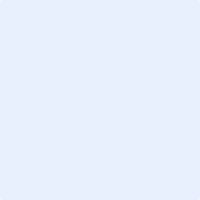 